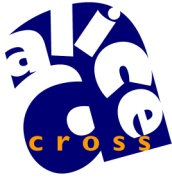 The Alice Cross Community CentreSAFEGUARDING ADULTS AND CHILDREN POLICYVersion 3July 2019Policy Revisions Record This policy should be reviewed regularly to update it in accordance with relevant new legislation/guidance.The Alice Cross Trustees (“the Trustees”) and Centre Manager (“the Manager”) will endeavour to take necessary steps to ensure that anyone at The Alice Cross Centre (“the Centre”) is  not put in a situation which makes them vulnerable. The Centre recognises that adults and children could be put in a situation that makes them vulnerable and some are at greater risk than others.The Centre upholds a respectful "Duty of Care" and promotes safe practices and inclusion and empowerment of all.  It is the responsibility of the Centre to prevent any form of the abuse. Abuse may include any of the following:Sexual abuse, psychological abuse, financial abuse, discriminatory abuse, organisational abuse, racial abuse, physical abuse, domestic violence, emotional abuse, neglect, modern slavery or self neglect (this list is not exhaustive)And to report any abuse that is discovered or suspected to the Manager or the Trustees.To do nothing is not an option, it is a failure of our "Duty of Care".The Centre undertakes to exercise proper care in the appointment of staff, volunteers and trustees.The Centre is committed to supporting, resourcing, training and regularly reviewing those who work or volunteer for the Centre.This organisation adopts the policy Devon Safeguarding Adult Board Policy, Guidance and Procedure available at: https://www.devonsafeguardingadultspartnership.org.uk/training-and-resources/policy-and-guidance/, Each person who works within the Centre will agree to abide by this protocol and the guidelines established by the Centre.Adopted by Trustees on 23  July 2019 Signed                                                                                                           On behalf of the board of Trustees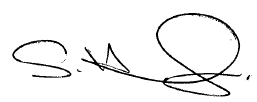 VersionDate Review due VersionDate Review due 12 323 July 2019